NYUGDÍJAS ALAPSZERVEZET (Nyugdíjas klub, csoport, civil társaság, alapítvány, egyesület)CSATLAKOZÁSI NYILATKOZATaz MKKSZ Országos Nyugdíjas Tanács rétegszervezethez.Az MKKSZ Alapszabálya szerint 53/A.	Életkori, élethelyzetbeli érdekképviselet megjelenítésére az azonos (pl. ifjúsági, nyugdíjas) csoporthoz tartozó tagok országos rétegszervezetet hozhatnak létre. A rétegszervezet tagja lehet az az MKKSZ tag, aki a rétegszervezethez történő csatlakozási nyilatkozatát a rétegszervezethez benyújtja és a rétegszervezet SZMSZ-e szerinti jogosultságát igazolja.Alapszervezet (nyugdíjas klub, csoport, civil társaság, alapítvány, egyesület) csatlakozásaKijelentjük,……………………………………………………………………………………..…………………….nyugdíjas MKKSZ alapszervezet (nyugdíjas klub, csoport, civil társaság alapítvány egyesület (cím: ……………………………………………………………………..)nyugdíjasaink az MKKSZ tagjai ………………..fő  taggal csatlakozunk az MKKSZ Országos Nyugdíjas Tanács (MKKSZ ONYT) rétegszervezethez.Tagjaink az MKKSZ tagdíjat az SZMSZ 34. pontja alapján – minden év tárgyév március 31-ig – alapszervezetünk számlaszámára fizetik. Igen/Nem (Megfelelő aláhúzva)Az éves tagdíj befizetése az SZMSZ 34. pontjára hivatkozva az MKKSZ Központi számlaszámára (OTP 11742001-20038564) kerül átutalásra, vagy csekken befizetésre és a közleményben feltüntetjük, hogy MKKSZ ONYT x évi tagdíj.Az MKKSZ Alapszabályában és az MKKSZ Országos Nyugdíjas Tanács Szervezeti és Működési Szabályzatában (SZMSZ) foglaltakat megismertük és hozzájárulunk – a tagnyilvántartásban szerepelő – adatainknak az ONYT külön nyilvántartásban történő kezeléséhez. (MKKSZ honlap: www.mkksz.org.hu)Nyugdíjas szervezet kapcsolattartója: ………………………………………………..névMobiltelefon:…………………………………e-mail cím …………………………………….Kelt: 20….. év, ……………….hó……..nap.             ……………………………………							        kapcsolattartó aláírása sk.A csatlakozási nyilatkozatot az MKKSZ ONYT elnökének (Gozman Józsefné) az MKKSZ címére kérjük postán vagy e-mailben (gozmanne.kati@gmail.com) kérjük elküldeni, (mobil: 70/377-42-46)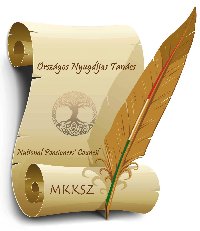 Magyar Köztisztviselők, Közalkalmazottak és Közszolgálati Dolgozók Szakszervezete (MKKSZ)1149 Budapest, Róna utca 87..ORSZÁGOS NYUGDÍJAS TANÁCSTelefon: 338-4002Telefax: 338-4271mkksz@mkksz.org.huwww.mkksz.org.hufacebook.com/mkkszorg